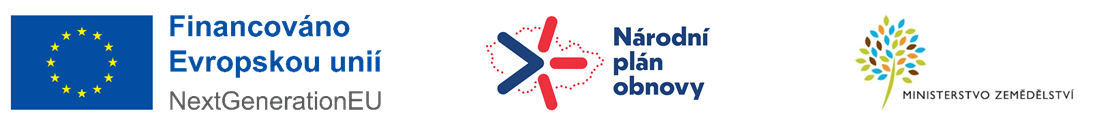 Dodatek č. 1 ke SMLOUVĚ O DÍLOuzavřené v souladu s § 2586 a násl. zákona č. 89/2012 Sb., občanský zákoník, ve znění pozdějších předpisů (dále jen „OZ“), (dále jen „dodatek“)Číslo smlouvy objednatele:	791/2022Číslo smlouvy zhotovitele: 	14/2022Název díla:“Rekonstrukce VD Velká Bukovina I.- IV.”Smluvní strany:objednatel:	Povodí Ohře, státní podniksídlo:	Bezručova 4219, 430 03 Chomutovstatutární orgán:		oprávněn k podpisu smlouvya k jednání o věcech smluvních: 	 oprávněn jednat o věcech technických: 	technický dozor objednatele:	IČO:	70889988DIČ:	CZ70889988bankovní spojení:	číslo účtu:	zápis v obchodním rejstříku: u Krajského soudu v Ústí nad Labem v oddílu A, vložce č.13052 (dále jen „objednatel“)azhotovitel:	Amitera s.r.o.sídlo:	Hodkovská 493, 190 16 Praha 9oprávněn(i) k podpisu smlouvy:	oprávněn(i) jednat o věcech smluvních:	oprávněn(i) jednat o věcech technických:	stavbyvedoucí:	manažer stavby:	IČO:	24264687DIČ: 	CZ24264687bankovní spojení:	číslo účtu:	zápis v obchodním rejstříku:	Městský soud v Praze, oddíl C, vložka 198518tel.: 				e-mail:(dále jen „zhotovitel“)Na podkladě skutečností, které se vyskytly v průběhu provádění prací na stavbě, přičemž jejich zajištění je podmínkou pro řádné dokončení díla, se smluvní strany dohodly ve smyslu příslušných smluvních ustanovení na uzavření tohoto dodatku. Jedná se o: změnu dílčího termínu zpoždění stavebních prací z důvodu omezení přístupu na stavbu, které nezpůsobil objednatel ani dodavatel stavby. V blízkosti akce probíhala od roku 2021 rekonstrukce komunikace třetí tř. č. 263 Česká Kamenice-Žandov, která měla být zprovozněna do začátku září 2022 a byla zprovozněna v druhé polovině listopadu 2022. Uvedeným prodloužením rekonstrukce zmíněné komunikace, která je jedinou přístupovou komunikací pro stavbu, došlo k omezenému zásobování a přístupu, což mělo negativní vliv na probíhající práce.Změna byla řádně projednána a odsouhlasena zástupci smluvních stran na mimořádném kontrolním dnu stavby. Obě smluvní strany odsouhlasily a potvrdily aktualizovaný závazný finanční harmonogram postupu plnění díla.Mění se: Čl. II. Lhůty a podmínky realizace díla, bod 1. Dílčí termín: do 30.11.2022původní znění: Do konce dílčího termínu bude minimální prostavěnost 5 000 000,00 Kč bez DPH.nové znění:	Do konce dílčího termínu bude minimální prostavěnost 2 300 000,00 Kč bez DPH.Ostatní ujednání Čl. II. a smlouvy o dílo se nemění. Smluvní strany nepovažují žádné ustanovení smlouvy za obchodní tajemství.Nedílnou součástí tohoto dodatku je:Příloha č. 1: aktualizovaný závazný finanční harmonogram postupu plnění díla. Tento dodatek ke smlouvě nabývá platnosti dnem jeho podpisu poslední ze smluvních stran účinnosti zveřejněním v Registru smluv, pokud této účinnosti dle příslušných ustanovení dodatku ke smlouvě nenabude později. Plnění předmětu tohoto dodatku smlouvy před účinností tohoto dodatku smlouvy se považuje za plnění podle tohoto dodatku smlouvy a práva a povinnosti z něj vzniklé se řídí tímto dodatkem smlouvy. Na svědectví tohoto smluvní strany tímto podepisují tento dodatek ke smlouvě. V Chomutově						V Praze  oprávněný zástupce objednatele 			oprávněný zástupce zhotovitele			investiční ředitel					jednatelPovodí Ohře, státní podnik				Amitera s.r.o.